Centrum voľného času MAJÁK, Komenského 487, 029 01 Námestovo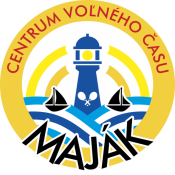 PRIHLÁŠKA DO RYTIERSKÉHO  PRÍMESTSKÉHO TÁBORANázov tábora: ................................................................ Termín: ...................... Cena: ...........Meno a priezvisko: .....................................................................................................................Dátum narodenia: ...........................................  Rodné číslo: ...................................................Adresa: ........................................................................................ PSČ: .....................................Zdravotná poisťovňa: ................................................................................................................Zákonný zástupca: .....................................................................................................................Tel. číslo: .......................................... E – mail: ..........................................................................Dieťa bude chodiť z prímestského tábora domov: a) samé		b) v sprievode......................PREHLÁSENIE RODIČASúhlasím, aby sa moje dieťa zúčastnilo prímestského tábora v termíne ......................................Som si vedomý(á) záväznosti tejto prihlášky, ako aj uhradenia nákladov spojených s činnosťou v prímestskom tábore vo výške ............. €. Taktiež sa zaväzujem uhradiť prípadné škody, ktoré by moje dieťa spôsobilo na verejnom majetku, či už úmyselne, alebo z nedbanlivosti. Poplatok: 8 € / 1 deň  pre členov CVČ (pre deti, ktoré v šk.roku 2021/2022 navštevujú záujmové útvary CVČ) a  10 €  / 1 deň pre ostatných. Poplatok je nutné uhradiť do 03. 02. 2022.INFORMÁCIE O STORNO POPLATKU:Ak sa Vaše dieťa pre chorobu alebo z iných vážnych dôvodov nemôže zúčastniť prímestkého tábora a prihlášku zrušíte, budeme Vám účtovať nasledovné poplatky:2 týždne pred nástupom do Vami vybraného prímestského tábora 50% z ceny, 1 týždeň pred nástupom 70% z ceny a v deň nástupu 100% z ceny,v prípade, že si nájdete náhradu, bude Vám vrátená celá suma 100%. UPOZORNENIE: PRIHLÁŠKU AKCEPTUJEME AŽ PO ZAPLATENÍ POLATKU ZA TÁBOR!         V Námestove, dňa ..............................		             Podpis zák. zástupcu .....................  